АКАДЕМИЈА ТЕХНИЧКО-УМЕТНИЧКИХСТРУКОВНИХ СТУДИЈА БЕОГРАДОДСЕК: ВИСОКА ТЕКСТИЛНА ШКОЛА ЗА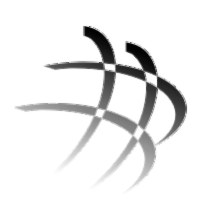 ДИЗАЈН, ТЕХНОЛОГИЈУ И МЕНАЏМЕНТБ е о г р а д  Старине Новака 24  Тел/фаx: 011 32 34 002  Тел: 011 32 32 430; 32 33 694 www.vtts.edu.rs  e-mail: vtts@eunet.rs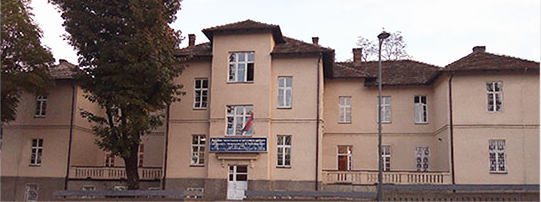 ЗAДAЦИ ЗA ПРИJEMНИ ИСПИТЗа студијске програме основних струковних студија:Текстилно инжењерство и Менаџмент у текстилној индустријиШКOЛСКА 2021/2022. ГOДИНАБеоград, 2021. Болоња је у Европи позната по:а)	најстаријем универзитетуб)	кривом торњув)	сликарству Активности које усмеравају проток робе и услуга ка потрошачима зову се:а)	маркетингб)	менаџментв)	лобирање Дужина од једног инча износи:а)	око 1 cmб)   	2,54 cmв)   	5 cmг)   	9,61 cm Капацитет меморије рачунара изражава се у: а)	киловатима б)  	мегабајтима в)   	мегапаскалима Вуна припада групи:а)	хемијских влаканаб)  	природних влаканаСтатичко наелектрисање се јавља код текстилних материјала од:     а) природних целулозних влакана  б) синтетизованих влакана Тканине од природних влакана имају добру способност упијања влаге, лако се перу и одећа је удобна за ношење.   а)	да  б)	неПерформанс менаџмент се бави   а) управљањем учинком запослених  б)управљањем људским ресурсима  в)управљањем знањемСветли тонови:  а)  визуелно повећавају површину, делују лепршаво, нежно и прозрачно  б)  визуелно смањују површину, делују утишано, умирујуће, затвореноЗатворени шавови су:шавови код којих се ивица материјала видиб)   шавови код којих се ивица материјала не видиНа слици је симбол за процес прања.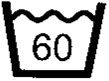 На слици је симбол за процес пеглања.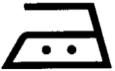 Интернет је:а)	трговинска организација б)	глобални информациони системв)	база податакаФормула сумпорне киселине је:H2SO4б)   HClв)   HNO3Формула за израчунавање силе према другом Њутновом закону је:a)	F=m·tб)	F = m·sв)	F = m·a1 cm =  0,01 mЈединица за брзину изведена коришћењем основних јединица SI система је  m/s.Табелу периодног система елемената дефинисао је:а)	Мендељејевб)	Теслав)	АјнштајнНаведеном скупу не припадаа)	монитор б)	диск в)	тастатураг)	штампач д)	Мicrоsоft Оfficе Wоrd Сликарска техника у којој се боја раствара водом и која се одликује нежним, светлим бојама је: а)	акварел б)	уље в)	пастел За који појам је везана највећа брзина кретања а)	звук б)	суперсонични авион в)	светлост Целулоза се индустријски добија из сировина које су: а)	биљног порекла б)	вештачког порекла ц)	животињског пореклаШта је дизајн? 
а)	изглед предмета
б) 	обликовање формалних и функционалних својстава производа в)	уметничко обликовање индустријских производа
Наш чувени научник, електротехничар и физичар, један од најпопуларнијих генија електротехнике која је примењена на многе области је: а)	Милутин Миланковић б)	Никола Тесла в)	Михајло ПупинОптика је део: а)	математике б)	механике в)	физике Човек, жена или предмет који служе као узор сликарима и вајарима назива се: а)	двојник б)	модел в)	репродукција Наведеном скупу не припада: а)	књига б)	новине в)	часопис г)	плакат д)	карта ђ)	магазин е)	телевизор ж)	календар з)	каталог Шта је од понуђених одоговора оперативни систем?    a) 1windows   б) fortran    в)	paskal г)	visual basicНауке које се баве структуром и аутоматском обрадом података су: а)	математика и теорија процеса б)	информатика и рачунарство в) 	физика и теорија бројева Дописати одговарајуће физичке величине поред понуђених уређаја који се користе за њихово мерење. Понуђене физичке величине су: јачина електричне струје, притисак, дужина, угао, напон електричне струје, време, сила, температура.Уређај:				Физичка величина:а)	вага		    	     	масаб)	лењир 			дужинав)	динамометар			силаг)	термометар 			температура д)	барометар 			притисак ђ)	угломер 			угаое) 	сат 				време ж)	волтметар		 	напон електричне струјез)	амперметар	 		јачина електричне струјеЗа столом на вечери седи 5 људи. Ако свако од њих жели да наздрави са  свима, колико пута ће се укупно наздравити? а)	5 пута б)	9 пута в)	10 пута г)	20 пута д)	25 пута Све јаче загревање наше атмосфере метеоролози називају:         а)	космичком кугом		      б)	феноменом стаклене баште		      в)	оксигенозом		      г)	астралним пражњењем		      д)	морфозом анаеробних честица		      ђ)	ентропијомТоп менаџмент је:  а)	политичка партија  б)	службено обезбеђење  в)	орган управљања предузећем  г)	професионални тим стручњака одговоран за укупно пословање предузећаОбука и развој су активности   а)	менаџмента   б)	менаџмента људских ресурса   в)	финансијског менаџментаЖивотни циклус производа подразумева: а)	исправност производа за употребу б)	да производ има ограничени век трајања в)	да продаја производа има различиту динамику г)	усмеравање производа на унапред изабрана тржиштаЛична етичка питања у радној организацији су односи између запослених, односно како запослени треба да се понашају и опходе једни према другима у оквиру организације.    а)	тачно   б)	нетачноЦиљ конструкционе припреме одеће је да се испитају и потврде функционалне и естетске карактеристике одевних производа.  а)	тачно  б)	нетачноФинансијски извештаји користе се за праћење монетарне вредности робе и услуга које излазе и улазе у организацију.  а)	тачно  б)	нетачно Машински бодови при формирању шавова утичу на технолошки поступак шивења.  а)	тачно  б)	нетачноКонструкција и моделовање одеће су део завршне контроле у доради одеће.  а)	тачно  б) 	нетачно Фактори који утичу на маркетинг одлуке могу бити мерљиви и немерљиви.  а)	тачно  б)	нетачно Платно је најједноставнији начин укрштања основе и потке при формирању тканине.  а) 	да  б) 	неПозамантеријски производи су:   а) 	траке, ресе, патенти, затварачи, итд.  б) 	мушка, женска и дечја одећа Тканина настаје:   а) 	међусобним преплитањем најмање два система предива  б) 	плетењем најмање два система предива  в) 	различитим начинима повезивања влакана у пластициНаведени полимери се користе за добијање текстилних материјала:полипропилен,полиетилен,полиестар,поливинил хлорид,полиамидполиакрил  а) 	да  б) 	не  Хомополимери су изграђени од великог броја међусобно повезаних једнаких структурних јединица, мономера.  а) 	да  б) 	неУ геометријском смислу простор је одређен са:   а) 	три димензије   б) 	две димензије   в) 	једном димензијомКако се називају природни бројеви дељиви без остатка само са бројем 1 и сами са собом, а већи од броја 1:  а) 	имагинарни бројеви  б) 	разломци  в) 	прости бројеви  г) 	интеграли  д) 	константе  ђ) 	ништа од наведеногМузеј Ермитаж се налази у:  а) 	Паризу  б) 	Кану  в) 	Санкт Петерсбургу  г) 	БерлинуУ близини ког града се налази манастир Сопоћани:  а) 	Краљева  б) 	Новог Пазара  в) 	Приштине  г) 	КрушевцаМинималан број присутних потребан да се донесе пуноважна одлука назива се:  а) 	референдум  б) 	кворум  в) 	коалиција  г) 	скуп Најмања јединица хемијског једињења која задржава хемијски састав и својства је:   а) 	протон   б) 	неутрон   в) 	молекулИзрачунати:Решење: Израчунати:Решење:Израчунати:Решење:Израчунати:Решење: Израчунати:Решење:Израчунати.Решење:Израчунати: Решење:Треба добити број 51 помоћу бројева 4, 6, 7 и 8 користећи сваку цифру и користећи је само једном. 6x8+7-4  Цена књиге је повећана за 150%. За колико процената треба да појефтини књига да би коштала исто као пре поскупљења?Одредити површину троугла кога права  4у-3х-12=0 гради са координатним осама.  Написати једначину круга чији је пречник дуж АВ: А(2,1), В(8,9) Ако једнакостранични троугао и квадрат површине 36 cm2 имају једнаке обиме, колика је површина троугла? Израчунати висину hc правоуглог троугла чије су катете AS=6cm  и VS=8cm. Израчунати запремину купе чија је изводница 5 cm а висина 4cm.Одредити    х:Решење:Одредити   x:Решење:Одредити  x:Решење:Одредити  x:Решење: